湖南机电职业技术学院学生工作部（团委）关于加强2024年元旦节放假期间学生管理工作的通知各二级学院：根据学校《关于2024年元旦节放假安排的通知》安排，2023年12月30日（星期六）至2024年1月1日（星期一）放假，共3天。现将做好2024年元旦节放假相关学生工作的有关事项通知如下：开展假前学生安全教育。各学院要在放假前切实做好学生安全教育，提醒学生提高安全防范意识，注意人身、财产及交通等安全，自觉遵守国家法律法规和校纪校规，遵守社会公德，树立我校大学生良好社会形象。二、认真落实学生假期去向。各学院要对学生在节假日期间的去向进行摸查，组织学生填写假期去向表（见附件1），各学院存档留存，提醒学生与家长、老师、同学保持联系沟通。假期间各学院要坚持落实归寝检查制度，掌握假期留校学生在校、离校状态和行程去向，防止漏管失控，辅导员每日向二级学院党总支副书记报备留校学生情况。要提醒留校学生严禁酗酒、赌博、晚归、夜不归寝、留宿外人、打架斗殴、聚众喧哗，严禁私自包车外出游玩。假期结束后，各学院要及时检查并统计学生的返校情况，并于1月1日晚将未返校学生情况上报学工部阮湘程老师处（见附件2）；要做好未返校学生的信息联络工作，督促其尽快返校。三、加强在校学生管理服务。临近考试周，各学院要加强考风考纪教育，切实关心在校学生思想、学习、生活等实际情况，及时处理学生中存在的各种问题，准确把握学生思想动态，加强对在校学生的管理服务，增强学院和学生的情感联系。四、严格落实值班工作要求。各学院要安排好假期值班，学工队伍要保持通讯畅通，做好突发事件的应急处置和上级临时交办的工作。　　  附件：1、《元旦节假期学生去向统计表》      2、《元旦节假期学生返校情况统计表》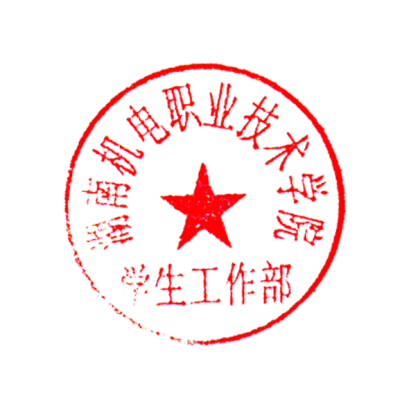 学生工作部（团委）2023年12月26日附件1：附件2：元旦节假期学生去向统计表元旦节假期学生去向统计表元旦节假期学生去向统计表元旦节假期学生去向统计表元旦节假期学生去向统计表元旦节假期学生去向统计表元旦节假期学生去向统计表元旦节假期学生去向统计表元旦节假期学生去向统计表班 级：                         辅导员审核签名：                    填表时间：班 级：                         辅导员审核签名：                    填表时间：班 级：                         辅导员审核签名：                    填表时间：班 级：                         辅导员审核签名：                    填表时间：班 级：                         辅导员审核签名：                    填表时间：班 级：                         辅导员审核签名：                    填表时间：班 级：                         辅导员审核签名：                    填表时间：班 级：                         辅导员审核签名：                    填表时间：班 级：                         辅导员审核签名：                    填表时间：序号姓 名性别联系方式目的地离校日期返校日期情况说明本人签名元旦节假期学生返校情况统计表班 级：                         辅导员审核签名：                     填表时间：元旦节假期学生返校情况统计表班 级：                         辅导员审核签名：                     填表时间：元旦节假期学生返校情况统计表班 级：                         辅导员审核签名：                     填表时间：元旦节假期学生返校情况统计表班 级：                         辅导员审核签名：                     填表时间：元旦节假期学生返校情况统计表班 级：                         辅导员审核签名：                     填表时间：元旦节假期学生返校情况统计表班 级：                         辅导员审核签名：                     填表时间：元旦节假期学生返校情况统计表班 级：                         辅导员审核签名：                     填表时间：学院班级姓名未返校原因预计返校时间是否请假辅导员